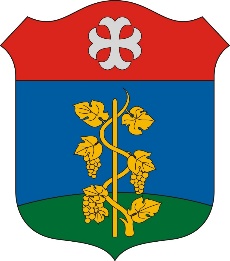 PÁLYÁZATI ADATLAPKapospula Község Önkormányzat általa 2021/2022. éves tanévben biztosított„Jó tanuló, jó sportoló” támogatás igényléséhezAz adatlaphoz minden esetben csatolandó az elért eredményt igazoló dokumentum másolata!A Pályázó vagy – kiskorú pályázó esetén - törvényes képviselőjének nyilatkozata:Büntetőjogi felelősségem tudatában kijelentem, hogy a közölt adatok a valóságnak megfelelnek.Tudomásul veszem, hogy a támogatásra pályázni kizárólag a pályázati kiírásban meghatározott minimum feltételeknek történő megfelelés esetén vagyok jogosult, egyéb esetben a pályázatom érvénytelen.Kelt: Kapospula, 2022. év ………………….. hó ………. nap	--------------------------------------------------	pályázó/törvényes képviselőAz alábbiakat az önkormányzat tölti ki!PH.	------------------------------------------------	ügyintézőA PÁLYÁZÓ ADATAIA PÁLYÁZÓ ADATAIA PÁLYÁZÓ ADATAIA PÁLYÁZÓ ADATAINÉVSZÜLETÉSI HELY, IDŐANYJA NEVELAKCÍM/TARTÓZKODÁSI HELYA PÁLYÁZÓ EREDMÉNYÉRE VONATKOZÓ ADATOKA PÁLYÁZÓ EREDMÉNYÉRE VONATKOZÓ ADATOKA PÁLYÁZÓ EREDMÉNYÉRE VONATKOZÓ ADATOKA PÁLYÁZÓ EREDMÉNYÉRE VONATKOZÓ ADATOKOKTATÁSI INTÉZMÉNY NEVEPÁLYÁZÓ ÉVFOLYAMAPÁLYÁZÓ TANULMÁNYI ÁTLAGEREDMÉNYE A 2021/2022. TANÉV VÉGÉN(általános vagy középiskolában legalább 4,5; felsőfokú intézményben legalább 4,0)PÁLYÁZÓ TANULMÁNYI ÁTLAGEREDMÉNYE A 2021/2022. TANÉV VÉGÉN(általános vagy középiskolában legalább 4,5; felsőfokú intézményben legalább 4,0)PÁLYÁZÓ TANULMÁNYI ÁTLAGEREDMÉNYE A 2021/2022. TANÉV VÉGÉN(általános vagy középiskolában legalább 4,5; felsőfokú intézményben legalább 4,0)SPORTÁG ILLETVEAZ EGYÉB TERÜLET PONTOS MEGNEVEZÉSEAZ EREDMÉNY TERÜLETI SZINTJE(a megfelelő négyzetbe elhelyezett X-el kérjük jelölni)ORSZÁGOS        ⃣MEGYEI              ⃣AZ EREDMÉNY TERÜLETI SZINTJE(a megfelelő négyzetbe elhelyezett X-el kérjük jelölni)ORSZÁGOS        ⃣MEGYEI              ⃣ELÉRT EREDMÉNY(a megfelelő négyzetbe elhelyezett X-el kérjük jelölni)1. helyezés              ⃣2. helyezés              ⃣3. helyezés              ⃣ELÉRT EREDMÉNY(a megfelelő négyzetbe elhelyezett X-el kérjük jelölni)1. helyezés              ⃣2. helyezés              ⃣3. helyezés              ⃣A pályázati adatlap beérkezésének napja:BÍRÁLATI ZÁRADÉK:BÍRÁLATI ZÁRADÉK:A PÁLYÁZAT A KÖZÖLT ADATOK ÉS CSATOLT DOKUMENTUMOK ALAPJÁNA PÁLYÁZAT A KÖZÖLT ADATOK ÉS CSATOLT DOKUMENTUMOK ALAPJÁNÉRVÉNYES,A PÁLYÁZÓ A TÁMOGATÁSRA JOGOSULTÉRVÉNYTELEN,A PÁLYÁZÓ A TÁMOGATÁSRA NEM JOGOSULTKelt: Kapospula, 2022. év …………….. hó ….... napPH.-----------------------------------------polgármesterKelt: Kapospula, 2022. év …………….. hó ….... napPH.-----------------------------------------polgármester